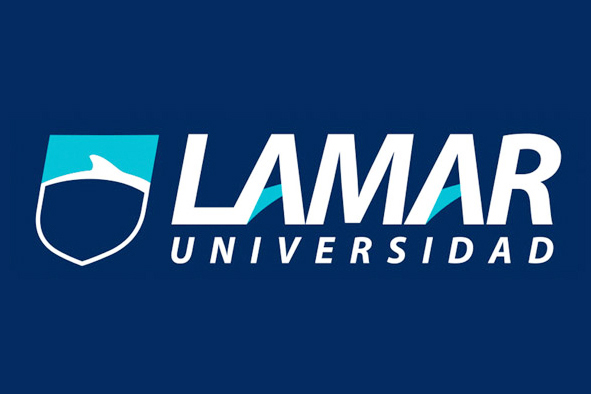 YASCARA ITZELT SANDOVAL FAJARDOISAAC GERARDO GOMEZ CONDE 2 AQUIMICAPROF: DANIEL ROJAS PROPIEDADES DE LA QUIMICA Es cualquier propiedad en que la materia cambia de composicion. Cuando se enfrenta una sustancia quimica a distintos reactivos o condiciones experimentales puede o no reaccionar con ellos. Las propiedades quimicas se detrmninan por ensayos quimicos y estan relacionados con la reactividad de las sustancias quimicas.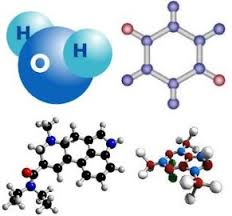 PROPIEDADES FISICASson observados o medidas, sin requerir ningun conocimiento de la reactividad o comportamiento quimicon de la sustancia, sin alteracio9n ninguna de sun composicion o naturaleza quimica.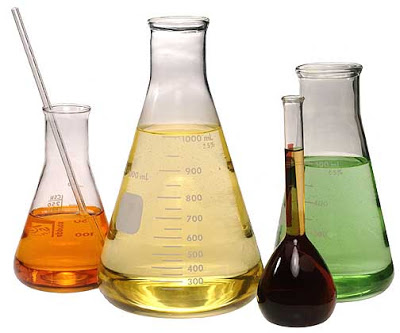 Biografiaroxana suarez(2014) propiedades de la materia fisica y quimica 8 marzo 2017.slideshare https://es.slideshare.net/.../propiedades-fsicas-y-qumicas-de-la-materiaLas principales propiedades quimicasLas propiedades fisicasOxidacion: es todo proceso por el cual un atomo o ion sede electrones.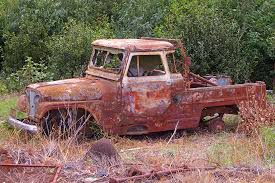 Textura: es la capacidad que se determina por medio del tacto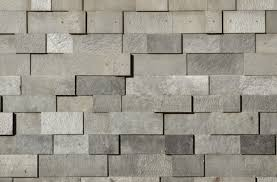 Reduccion: es todo proceso por el cual un atomo o ion gana electrones 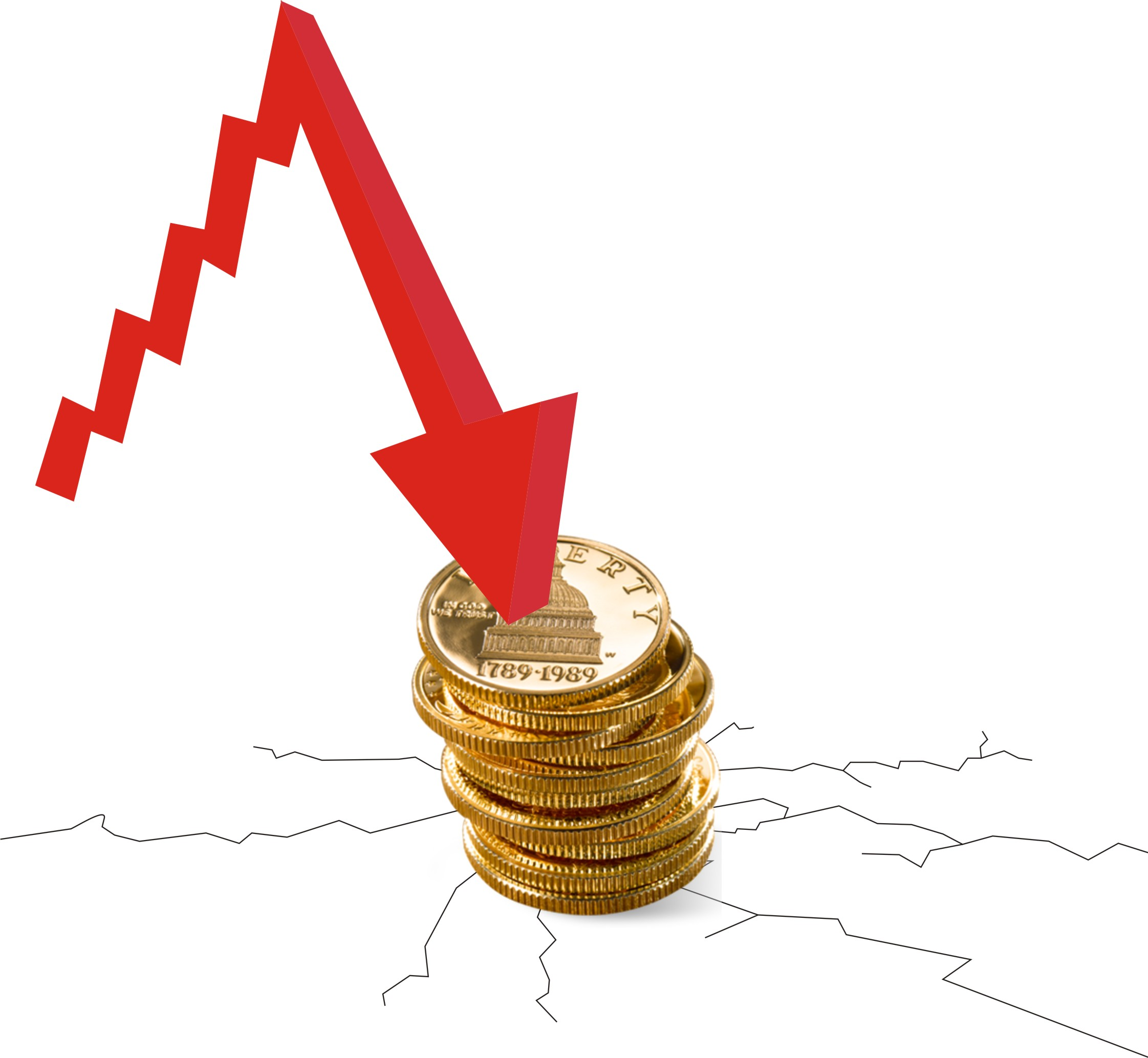 Elastuicidad: capacidad de los cuerpos para deformarse cuando se aplica una fuerza.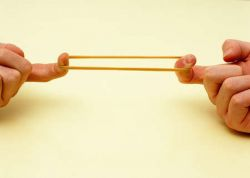 Combustion: es todo proceso de oxidacion rapida que se produce con desprendimiento de calor y, algunas veces, luz.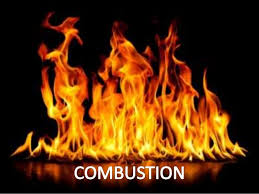 Dureza: la resistencia que pone un material al ser rayado.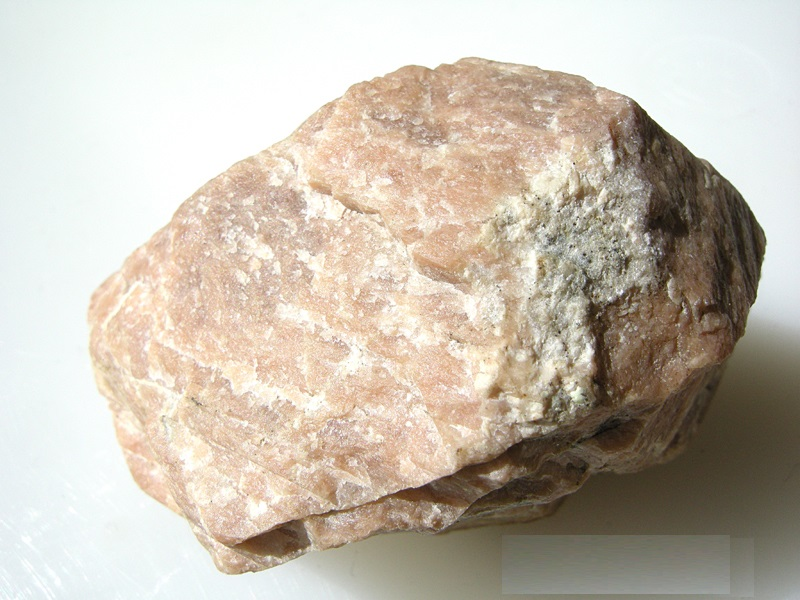 Esterificacion: es procesio quimico que se da entre un acido graso y un alcohol.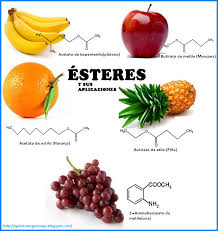 Temperatura: es la medida de grado de agitacion termica de las particulas de un cuerpo 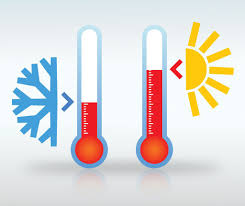 Hidrolisis: es proceso que involucra la rotura de una molecula o compuiestos ioniicos pior accion de agua.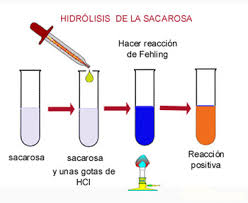 Conductivilidad: es la propiedad que presenta sustancias a conducir electricidad o calor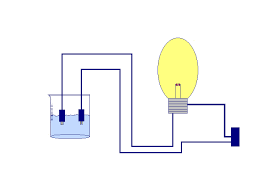 Saponificacion. Es una hidrolisis de un triglicerio con una base fuerte.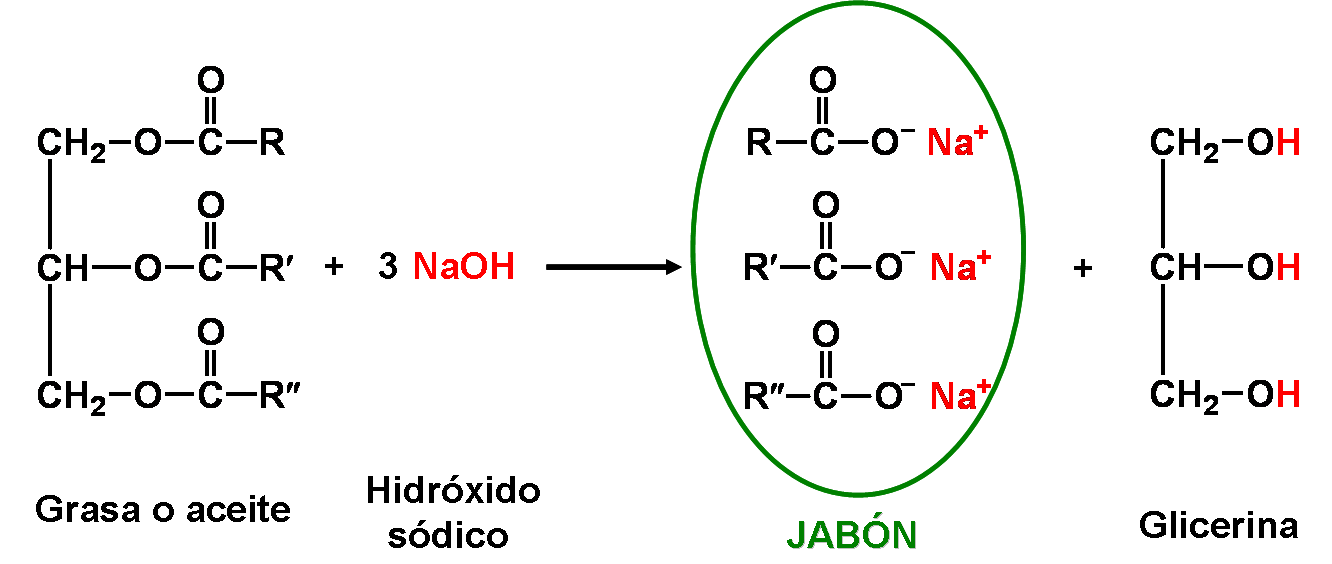 Sulubilidad: es la capasidad que tiene las sustancias para disolverse 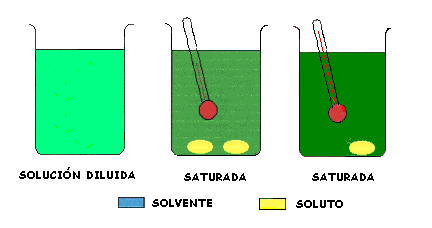 